ZÁKLADNÍ ŠKOLA DOBRÉ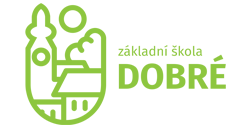 Přihláška absolventské práceJméno absolventa:______________________________________Téma absolventské práce:________________________________Výukový předmět:______________________________________Vedoucí práce:_________________________________________V Dobrém, _________ 2023                 __________________                                                        Podpis